DAFTAR HADIR PEMBUATAN ROBOT LINE FOLLOWER ANALOGLOG BOOKTanggal 	: Tempat	: Waktu 		: Tema		: Daftar hadirResume Rapat :Contoh Pengkabelan NRF24L01 Pada Arduino Nano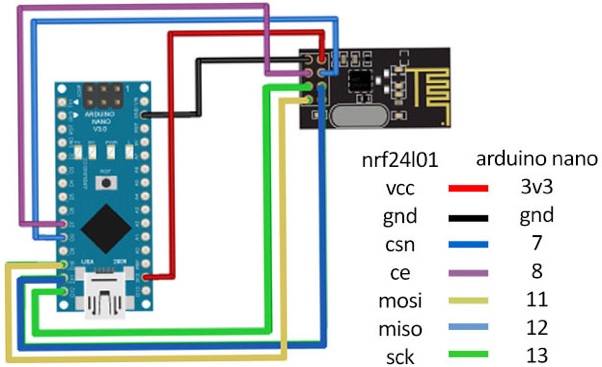 Pengkabelan WTV020M01 Pada Arduino Uno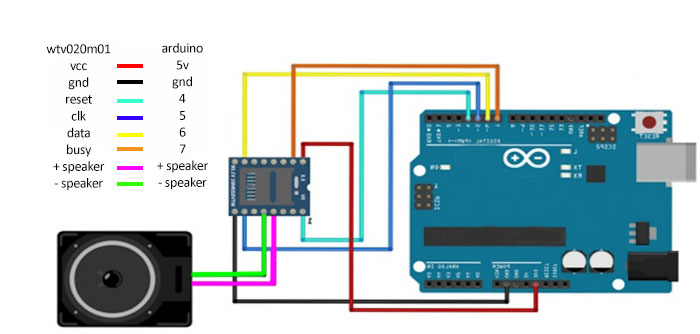 Transmitter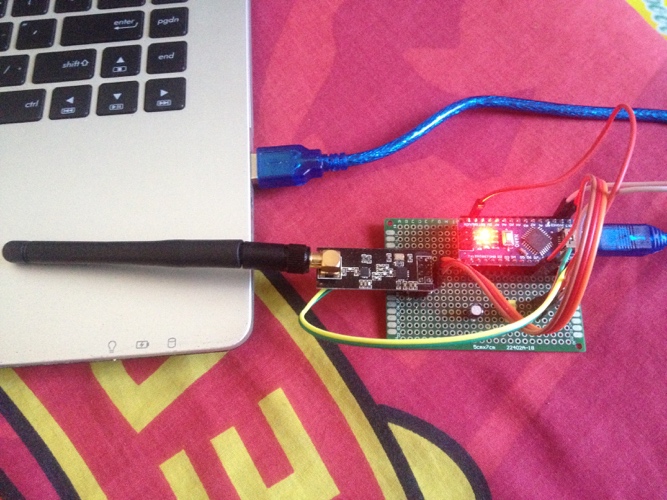 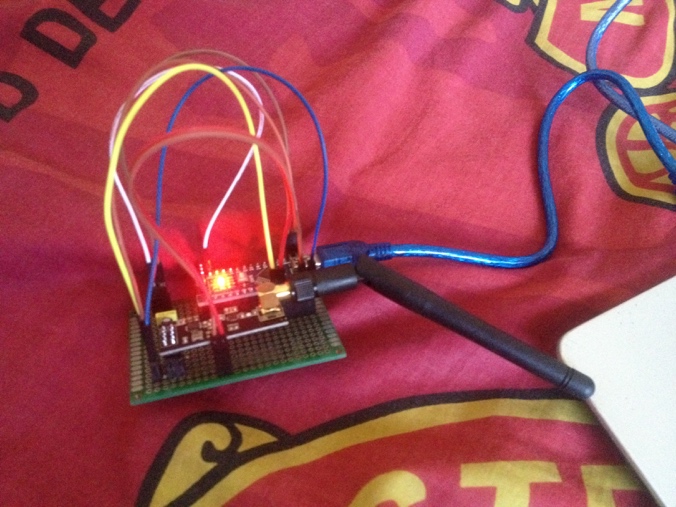 Modul Receiver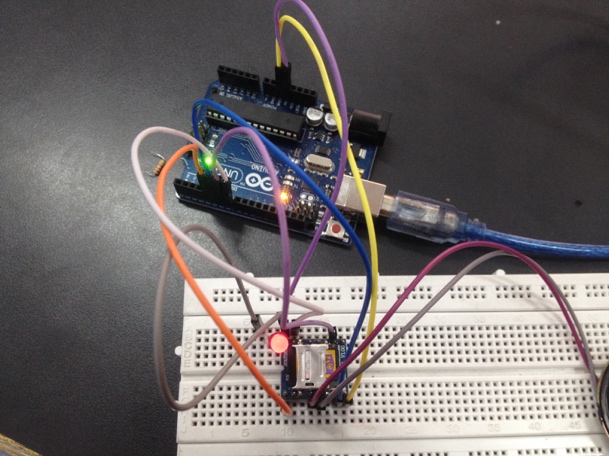 NoNamaPosisiTanda TanganHambatanCara mengatasi 